231/3NAME…………………………………………….……. INDEX NO………..…………………..SIGNATURE……………………………….………………DATE……………………………..                        ASUMBI GIRLS HIGH SCHOOL POST -MOCK 1AUGUST/SEPTEMBER2022 AUGUST / SEPTEMBER - 2022BIOLOGYPAPER 3 (PRACTICAL)TIME: 1 ¾ HOUR         INSTRUCTIONS TO CANDIDATESAnswer all the questions in the spaces provided.You are required to spend the first 15 minutes of the 1 ¾ hours allowed for this paper reading the whole paper carefully before commencing your work. Additional pages must not be inserted.  FOR EXAMINERS USE ONLY.This paper consists of 6 printed pages. Candidates should check to ensure that all pages are printed as indicated and no questions are missing1. You are provided with specimen P and Q. Examine them carefully and answer the questions that follow.(a). State three observable differences between P and Q.                                                           (3mks)(b) Identify the parts of the flower from which specimen P and Q developed.                          (2mks)      P ---------------------------------------------------------------------------------------------------------------------------------      Q ---------------------------------------------------------------------------------------------------------------------------------(c i). Make a longitudinal section of specimen P. Draw a well-labelled diagram of one half with all its          Contents intact.    								                  (4mks)  (ii). State the functions of any two structures in (c) (i) above.                                                      (2mks)------------------------------------------------------------------------------------------------------------------------------------------------------------------------------------------------------------------------------------------------------------------------------------------------------------------------------------------------------------------------------------------------------------------------------------------------------------------------------------------------------------------------------------------------------------------------(d). Using a mortar and pestle crush specimen Q, add 5ml distilled water to make a solution Q and carry out appropriate tests using the reagents provided.                                                                   (6mks)2.  Study the photos below.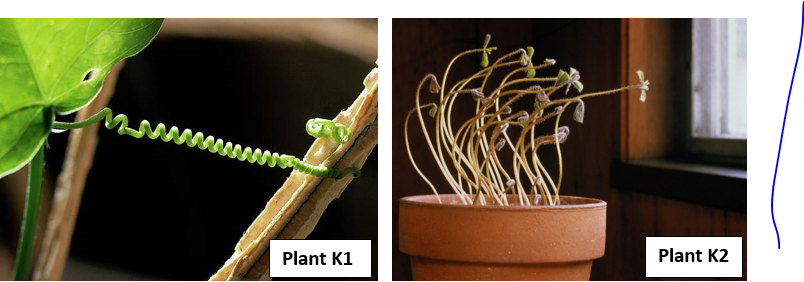 a) Name:- i) The stimulus operating in Plant K1.						           (1mk)--------------------------------------------------------------------------------------------------------------------------------ii) The type of response being investigated in Plant K2.		                                          (1mk)---------------------------------------------------------------------------------------------------------------------------------iii) Suggest a control set up for Plant K2 investigation.				            (1mk)  ------------------------------------------------------------------------------------------------------------------------------------------------------------------------------------------------------------------------------------------------------------------------------------b) Describe the role of auxins in the response exhibited by Plant K1.		(4mks)------------------------------------------------------------------------------------------------------------------------------------------------------------------------------------------------------------------------------------------------------------------------------------------------------------------------------------------------------------------------------------------------------------------------------------------------------------------------------------------------------------------------------------------------------------------------------------------------------------------------------------------------------------------------------------------------------------------c) What is the biological value of the tropisms evident in: - i) Plant K1										(1mk)-----------------------------------------------------------------------------------------------------------------------------------------------------------------------------------------------------------------------------------------------------------------------------------ii) Plant K2										(1mk)------------------------------------------------------------------------------------------------------------------------------------------------------------------------------------------------------------------------------------------------------------------------------------3. Below are photos of of a certain arthropod at different stages of its life cycle.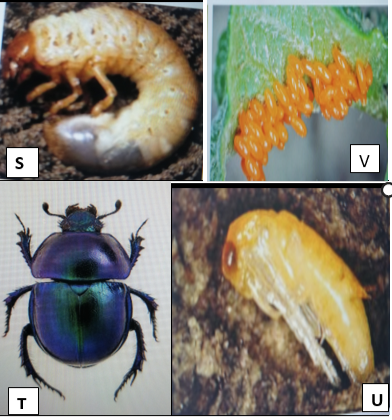 a) Identify the stage of the life cycle represented by organism S.                                          (1mk)-------------------------------------------------------------------------------------------------------------------------------b i) Name the stage that immediately preceed and succeed  organism S in the life cycle. (2mks)Preceeding stage-----------------------------------------------------------------------------------------------------------------------------Succeeding stage.-------------------------------------------------------------------------------------------------------------------------------ii) What name is given to the complete life cycle of the arthropod?                                  (1mk)-------------------------------------------------------------------------------------------------------------------------------c) Name the gaseous exchange system of orgaism S. Give a visible featuret that supports your answer.									                    (2mks)---------------------------------------------------------------------------------------------------------------------------------------------------------------------------------------------------------------------------------------------------------------------------------------------------------------------------------------------------------------------------------------------d i) What type of food does organisms S feed on?  Give a reason to support your answer.								                                                                   (2mks)--------------------------------------------------------------------------------------------------------------------------------------------------------------------------------------------------------------------------------------------------------------ii) State the significance of stage U in the life cycle of the beetle.                                  (2mks)--------------------------------------------------------------------------------------------------------------------------------------------------------------------------------------------------------------------------------------------------------------iii)How is specimen T adapted to locomotion in its habitat ?                                       (2mks) ----------------------------------------------------------------------------------------------------------------------------------------------------------------------------------------------------------------------------------------------------------------------------------------------------------------------------------------------------------------------------------------------------------------------------------------------------------------------------------------------------------------------------e) State the role of the following in the life cycle of the arthropods.		(2mks)i) Juvinile hormone.---------------------------------------------------------------------------------------------------------------------------------------------------------------------------------------------------------------------------------------------------------------------------------------------------------------------------------------------------------------------------------------------ii) Moulting stimulating hormone.--------------------------------------------------------------------------------------------------------------------------------------------------------------------------------------------------------------------------------------------------------------QuestionMaximum scoreCandidates score117209314Total score40         Specimen P         Specimen QTestProcedureObservationConclusion